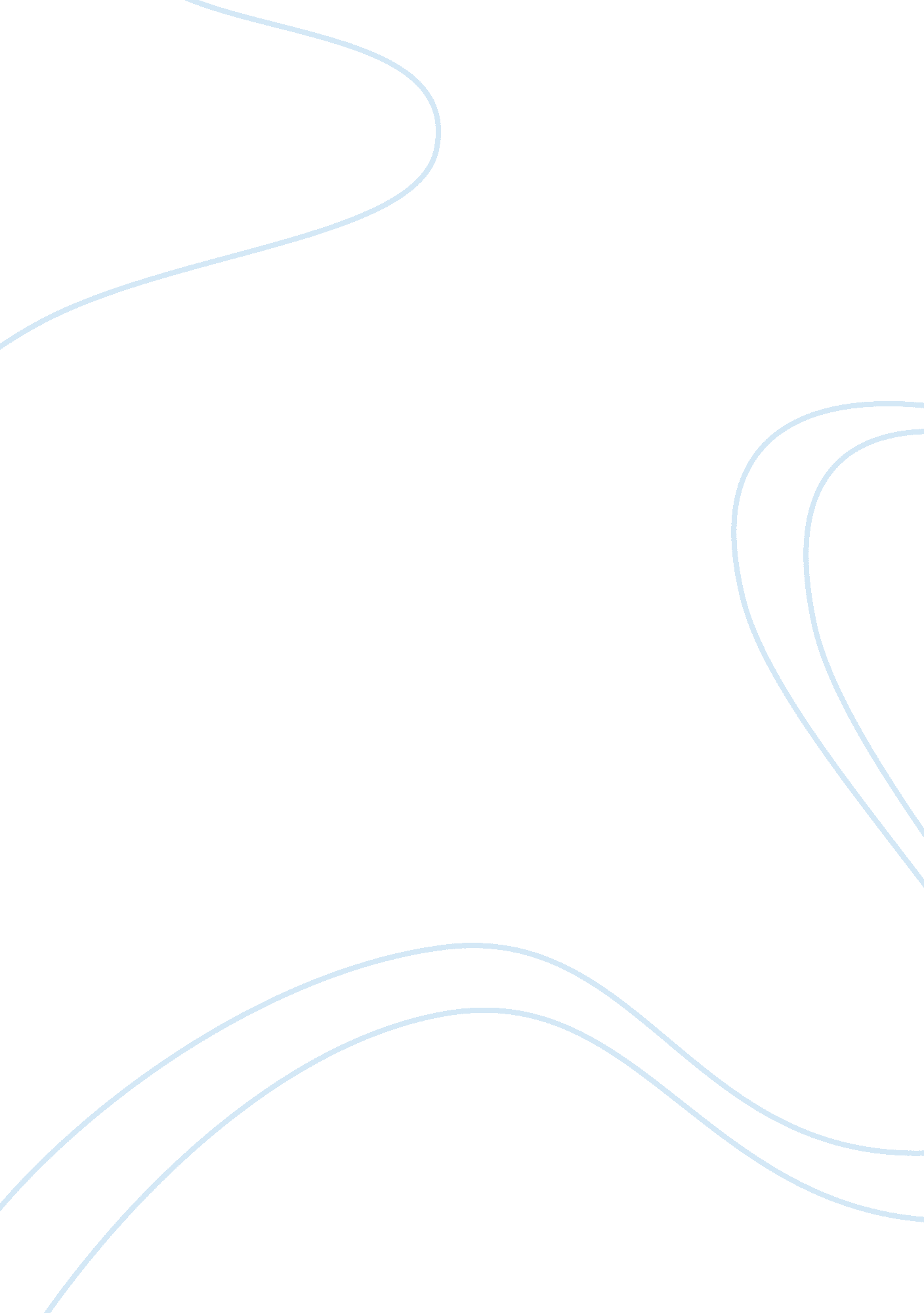 I want to be a pilot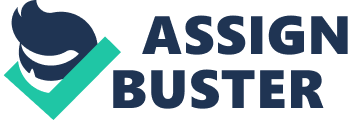 “ I want to be a pilot when I grow up… because it’s a fun job and easy to do. That’s why there are so many pilots flying today. Pilots don’t need much school, they must learn numbers so they can read instruments. Pilots should be brave so that they won’t be scared if it’s foggy and they can’t see, or if a wing or motor falls off they should stay calm so they’ll know what to do. Pilots have to have good eyes to see through clouds and they can’t be afraid of lightning or thunder because they’re closer to them than we are. The salary pilots make is another thing I like. They make moremoneythan they can spend. This is because most people think plane flying is dangerous except pilots don’t, because they know how easy it is. There isn’t much I don’t like, except girls like pilots and all the stewardesses want to marry pilots so they always have to chase them away so they don’t bother them. I hope I don’t get airsick because I get car sick and if I get airsick I couldn’t be a pilot, then I’d have to go to work. I want to be a pilot. 